Assalamualaikum Wr. Wb. ,	Bersama ini Kami kirimkan Usulan Pembayaran Tunjangan Kinerja (Remunerasi) Pegawai Pengadilan Tinggi Agama Padang periode Desember tahun 2022 untuk 39 pegawai dengan jumlah bruto sebesar Rp. 400.108.550,00 (empat ratus juta seratus delapan ribu lima ratus lima puluh rupiah) sebagaimana daftar terlampir.Demikian atas perhatiannya Kami ucapkan terima kasih.	 Wassalamualaikum Wr. Wb.							Ketua,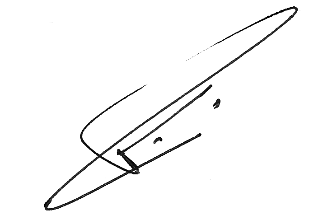 							Dr. Drs. H. PELMIZAR, M.H.I.							NIP. 195611121981031009Nomor:W3-A/3680/KU.00.1/XII/2022Padang, 07 Desember 2022Lampiran:1 BundelPerihal:Tunjangan Kinerja Bulan Desember 2022Kepada Yth.Ketua Pengadilan Tinggi Agama PadangJl. By Pass Km 24 Anak Air  PadangPadang